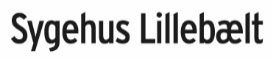 Temadag i Center for Funktionelle Lidelser, SLB, Vejle Sygehus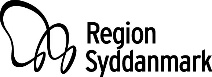 Onsdag, d. 19. juni 2024 kl 09.00 -15.00Vejle Sygehus, Auditoriet ”på Bjerget”, Beriderbakken 4, 7100 VejleKl. 08.30 – 09.00 Morgenkaffe og brød samt registreringKl. 09.00 – 09.15 Velkomst og præsentation af Center for Funktionelle Lidelser (Lise Ottosen, Lene Toscano)Hvem er ansat? Hvad laver vi? Hvordan er udredning og behandling af funktionelle lidelser organiseret?Kl. 09.15 – 10.15 Funktionelle lidelser – Diagnose og årsager (Overlæge Lene Toscano)Hvornår skal man overveje en funktionel lidelse? Hvordan stiller man diagnosen? Hvad er årsagerne til, at nogle mennesker får en funktionel lidelse? Hvad viser forskningen og hvad er vores erfaring? Kl. 10.15 – 10.30 PAUSEKl. 10.30 – 11.00 Fortsat funktionelle lidelser – Diagnose og årsager (Lene Toscano)Kl. 11.00 – 11.20 Samarbejdet med kommunen (socialfagl. medarbejder Marietta Mogensen)Hvilke forhindringer og muligheder er der i mødet mellem kommunen, borgeren/patienten, sygehuset og almen praksis? Hvordan kan vi bruge hinandens kompetencer?Kl. 11.20 – 12.10 Gradueret aktivitet og livsstilsfaktorer (fys. Thomas Buur, sygepl. Lise Ottosen)Indblik i Gradueret aktivitet og den fysioterapeutiske tilgang. Hvad ved vi om livsstilsfaktorernes påvirkning på funktionel lidelse, så som søvn, bevægelse og kost?Kl. 12.10 – 13.00 FROKOSTKl. 13.00 – 14.00 Psykologisk behandling af funktionelle lidelser (psykolog Louise Kronstrand)Hvilke psykologiske faktorer kan have betydning for udviklingen af funktionelle lidelser og hvordan kan disse behandles? Hvorfor er et opgør med forståelsen af krop og emotioner som adskilte nødvendigt?Kl. 14.00 – 14.15 PAUSE og kaffe med sødtKl. 14.15 – 14.45 Redskaber og konkrete håndgreb (Lene Toscano)Hvad kan alle gøre i mødet med funktionelle lidelser? Hvordan kan du hjælpe mennesker med funktionelle lidelser lidt bedre allerede i morgen?Kl. 14.45 – 15.00 Opsamling, spørgsmål, diskussionHvad tager du med? Hvordan kommer vi videre?Undervisere: Læge, sygeplejerske, socialfaglig medarbejder, psykolog og fysioterapeut fra Center for Funktionelle Lidelser.Temadagen er målrettet fagpersoner, som interesserer sig for eller beskæftiger sig med funktionelle lidelser. Dagen vil være særlig relevant for ansatte i kommuner, fx i jobcenter eller sundhedscenter, almen praksis, sygehuse samt privatpraktiserende fysioterapeuter og psykologer. Deltagergebyret er fastsat så lavt som muligt, da erfaringen er, at det for mange arbejdspladser kan være en fordel at tilmelde flere medarbejdere, så de efterfølgende kan sparre med hinanden. Pris: 500 kr. ex moms Tilmelding: Tværsektoriel temadag om funktionelle lidelser | Region Syddanmark (plan2learn.dk)Find vej: Oversigtskort Vejle Sygehus (sygehuslillebaelt.dk)Yderligere information: lise.rolsted.ottosen@rsyd.dk  Direkte tlf. 7940 9349   